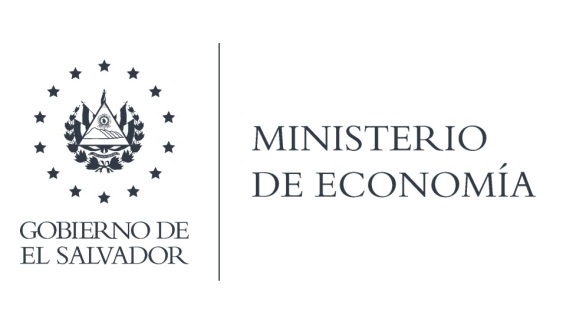 La Dirección General de Estadísticas y Censos (DIGESTYC), en atención y respuesta al requerimiento de información, responde textualmente lo siguiente:"Comentarles que el Registro Administrativo de Empresas solo cuenta con Clínicas Veterinarias en el departamento de Santa Ana, no hay ningún registro del Municipio de Chalchuapa. Espero le ayude lo que se le envía .. "Lic. Laura QuintanillaOficial de InformaciónMINISTERIO DE ECONOMÍA REPÚBLICA DE EL SALVADOR, C.A.Alameda Juan Pablo II y Calle Guadalupe Edificio Cl - C2, Centro de Gobierno. San SalvadorTeléfonos (PBX): (503) 2590-5600www.minec.gob.sv